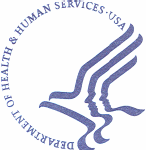 May 2013Dear Facility Director:At the end of March, we requested your participation and sent you the materials to complete the 2013 National Survey of Substance Abuse Treatment Services (N-SSATS) questionnaire. The N-SSATS is an annual survey of substance abuse treatment facilities sponsored by the Substance Abuse and Mental Health Services Administration (SAMHSA). If you have already responded to this survey, we thank you. In case your survey materials have been misplaced, we are resending the information needed to complete this important survey on the Internet, as well as a paper copy of the questionnaire. We encourage you to complete the 2013 N-SSATS questionnaire on the Internet. If you completed the 2012 N-SSATS, you will find that responses to questions that typically do not change from year to year have already been “pre-filled” in the 2013 online questionnaire. The enclosed pink flyer provides this facility's unique User ID and Password for accessing the questionnaire on the Internet. However, we will gladly accept completion of the paper questionnaire should you prefer to respond to the survey in that manner. In either case, it is important that we receive your response as soon as possible. If you have any questions about the survey or how to complete the questionnaire on the Internet, please call the N-SSATS helpline at 1-888-324-8337.  Thank you for your participation in this important survey.	Sincerely,Peter J. Delany, Ph.D., LCSW-C						RADM, U.S. Public Health ServiceAssistant Surgeon General  						Director 						Center for Behavioral Health Statistics and QualityEnclosuresNOTE: The N-SSATS questionnaire is designed to collect information about a single facility at a single location, that is, the facility whose name and address are printed on the enclosed pink flyer and on the cover of the questionnaire. Even if your organization offers treatment services at more than one location, please complete this questionnaire for this location only. 